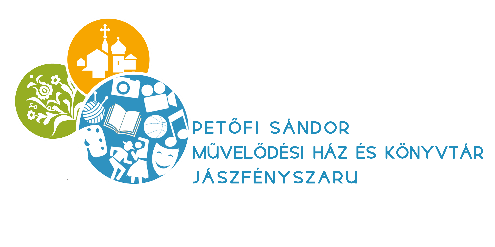 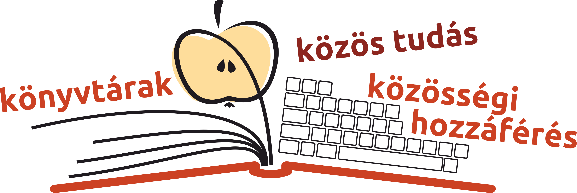 FELHÍVÁSAz Országos Könyvtári Napok keretében aPetőfi Sándor Művelődési Ház és Könyvtár és aIV. Béla Katolikus Általános és Alapfokú Művészeti Iskola könyvtárával közösenOLVASÁSI KIHÍVÁSThirdet értékes nyereményekért2  korcsoport részérekorcsoport: 3-5. évfolyamkorcsoport: 6-8. évfolyamFeladat:a 2018/2019-as tanév végére3 könyv elolvasása + 3 feladatlap kitöltése3 turnusban                                                         MÁSODIK TURNUS  - TÉLI.korcsoport  elolvasandó könyv  Már tudok olvasni sorozat bármely kötete        II. korcsoport elolvasandó könyv          Lois Lowry: Az emlékek őreA feladatlapot 2018. december 5- től lehet átvenni a városi és az iskolai könyvtárban.Feladatlap leadásának határideje:2019. február 28. csütörtökJó olvasást kívánnak a könyvtárosok!